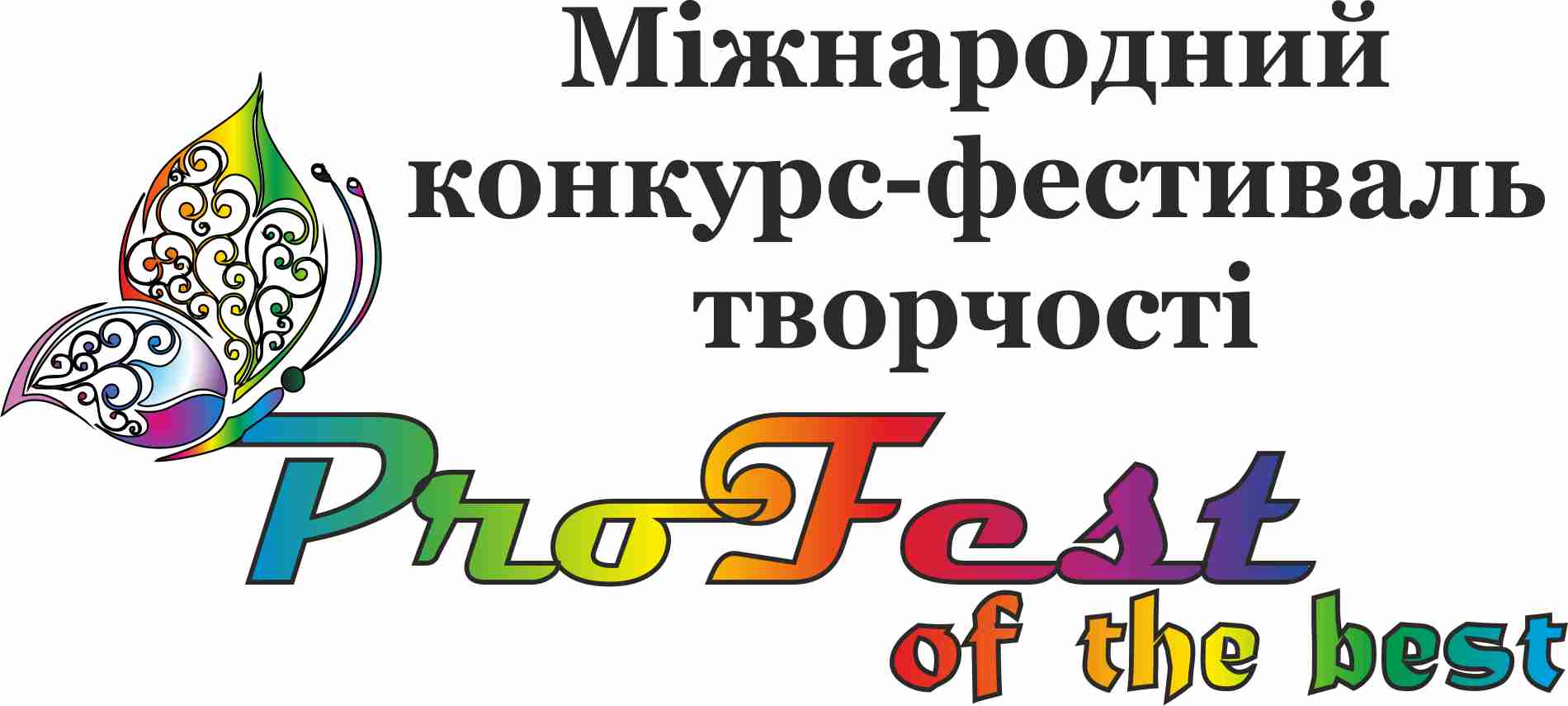 При сприянні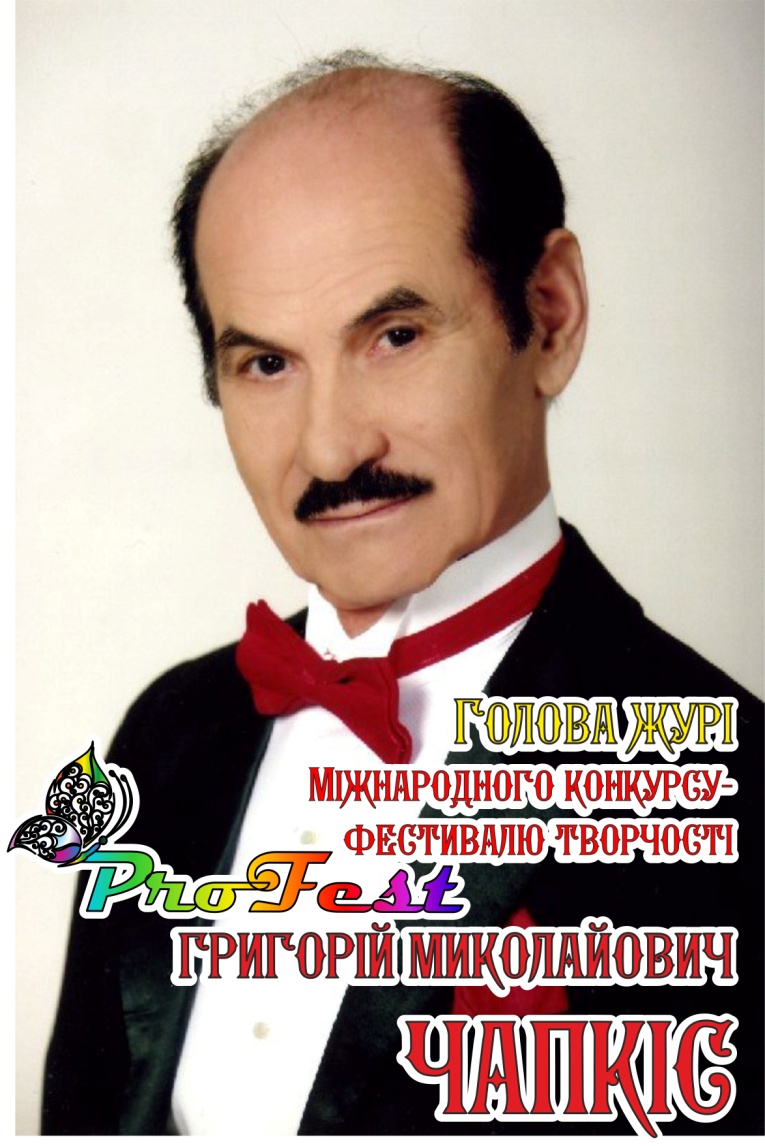 Міністерства культури України.Київського міського центру народної творчості та культурологічних досліджень.що пройде 19.10.2019    Реєстрація учасників: до 12.10.2019ЦЕНТР КУЛЬТУРИ І МИСТЕЦТВ КНЕУ ВУЛ. ДЕГТЯРІВСЬКА, 49-Гмісто Київ.ЗАГАЛЬНЕ ПОЛОЖЕННЯЦілі та задачі: Естетичне виховання підростаючого покоління, підтримка і розвиток творчих здібностей, самодіяльної творчості, підвищення творчої активності дітей і підлітків, організація їх дозвілля та активного відпочинку.Творче спілкування дітей і молоді, виявлення нових талантів, можливість ознайомлення із зразками національної культури і мистецтва різних країн.Конкурс-фестиваль покликаний підтримувати розвиток дитячих та юнацьких творчих колективів України, а також ближнього і далекого зарубіжжя.Обмін досвідом та художніми досягненнями творчих колективів України, підвищення професійної майстерності керівників дитячих творчих колективів.Розширення кругозору та інтелектуального рівня дітей і молоді.Виявлення найбільш талановитих дітей і колективів, розвиток творчих талантів.Збереження і передання у спадок культурних традицій народів різних країн світу.Створення атмосфери незабутнього творчого свята для підростаючого покоління.Удосконалення системи художньо-естетичного розвитку.Виховання у дітей любові до мистецтва і краси, формування естетичного смаку. 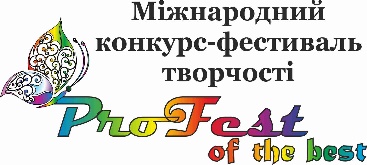 Номінації фестивалю:Хореографія:  дитячий танець;танці народів світу;естрадний танець; сучасна хореографія; спортивна хореографія;класичний танець;  танцювальне шоу бальний танецьВокальне мистецтво (солісти, дуети, ансамблі): народний вокал;  естрадний вокал;хоровий спів; академічний/класичний вокал;джазовий вокал;Інструментальне виконавство (солісти, дуети, камерні ансамблі, оркестри):клавішні музичні інструменти;струнні музичні інструменти; смичкові струнні музичні інструменти;духові музичні інструменти;язичкові музичні інструменти;ударні музичні інструменти;електронні музичні інструменти;Театральний жанр: художнє читання;народний театр; театр пластики і жесту; театр естрадних мініатюр; мюзик-хол;ляльковий театр; театр мод; експериментальні жанри; дитячий спектакль;мініатюри і уривки з дитячих вистав;стендап;та інше…Оригінальний жанр: циркові номери; театри ляльок; пластика; пантоміми;та інше…Декоративно-прикладне мистецтво: образотворче мистецтво; ліплення, скульптура; аплікація;вишивання; випалювання;та інше…Жанр аматорського мистецтва та дебют.Вікові категорії:Конкурсно-фестивальна програма проводиться з урахуванням віку учасників. Також в конкурсі-фестивалі можуть брати участь викладачі колективів, але з позначкою в заявці «професіонал».ДИТЯЧА категорія від 3 до 6 роківМОЛОДША категорія від 6 до 9 років: - I категорія 6-7 років                                                               - II категорія 8-9 роківСЕРЕДНЯ категорія від 10 до 13 років: - I категорія 10-11 років                                                                  - II категорія 12-13 роківСТАРША категорія від 14 до 17 років: - I категорія 14-15 років                                                                   -II категорія 16-17роківДОРОСЛІ категорія від18 і т.д.ЗМІШАНА категорія.Критерії оцінки:Конкурсну програму оцінює міжнародне журі (народні та заслужені артисти, діячі культури і мистецтв, представники шоу-бізнесу) за 10-12 бальною шкалою, за результатами голосування журі складається рейтинг і розподіляються місця. Остаточний склад журі затверджується дирекцією за 10 днів до початку конкурсу-фестивалю;  Журі залишає за собою право коригувати програму і виступи конкурсантів;Рішення журі оформлюється у вигляді протоколу, є остаточним і оскарженню не підлягає;Хореографія - 10 балів:Рівень хореографічної підготовки, пластика - 2 бали; Музикальність і виразність виконання - 2 бали;Композиція танцю - 2 бали;Співвідношення хореографічної лексики, музичного матеріалу і сценічного костюма - 2 бали;Відповідність репертуару виконавським можливостям і віковій категорії виконавців - 2 бали;Вокал - 10 балів:Чистота інтонування - 2 бали; Дикція, ритмічність, якість звучання - 2 бали;Артистизм, сценічний вигляд, естетика виступу - 2 бали;Відповідність репертуару виконавським можливостям і віковій категорії виконавців - 2 бали;Втілення музичного образу - 2балли;Інструментальне виконавство - 10 балів:Техніка виконання, ступінь володіння інструментом - 2 бали; Музикальність, культура звуку - 2 бали; Втілення музичного образу - 2 бали;Відповідність репертуару виконавським можливостям і віковій категорії виконавців - 2 бали;Артистизм, сценічний вигляд, естетика виступу - 2 бали;Театральне мистецтво - 12 балів:Режисерсько-педагогічна робота: відповідність вибору матеріалу виконавським можливостям дітей, ступінь звільнення особистісних якостей маленьких артистів. - 2 бали;Виконавська (акторська) майстерність: емоційна заразливість, свобода володіння тілом і голосом, вміння спілкуватися з партнером і глядачем, пластична виразність - 2 бали;Органіка дії словом: вільне дихання, якість голосоведіння, чітка дикція - 2 бали; Сценічне рішення педагога - режисера при втіленні задуму матеріалу: мізансценування, сценографія (костюми, декорації), світлове оформлення, наявність музики - 2 бали; Ідейність матеріалу (виховний момент) і художньо-естетичне втілення (гармонія всіх складових сценічного шоу) - 2 бали; Художнє слово - 12 балів:Техніка мовлення - свобода дихання і голосоведіння, органічність в дії словом, емоційність - 2 бали;При виконанні віршів - вміння тримати ритм віршового рядку, зберігати мелодику авторської інтонації, виразність авторського слова і звуку, своєрідність авторськогоримування -2 бали;При виконанні твору - вміння володіти перспективою оповідача - 2 бали; Акторська майстерність - органіка існування під час виконання, ступінь впливу на слухача, володіння силою слова – 2 бали; Художньо-естетичне вирішення - музика, світло, сценічний вигляд - 2 бали; Відповідність репертуару виконавським можливостям і віковій категорії виконавців – 2 бали;Мода - 12 балів:Оригінальність та актуальність ідеї, творчий підхід - 2 бали;Образність розкриття теми колекції, видовищність, акторська майстерність, дефіле та хореографія - 2 бали;Музично-художнє оформлення - 2 бали;Цілісність композиції, сценічна культура виконання - 2 бали;Новизна форм і матеріалів - 2 бали;Майстерність і якість поданої роботи - 2 бали;Декоративно-прикладна творчість - 12 балів:Фантазія у вжитку виробів, що виготовляються, володіння обраної технікою - 2 бали;Застосування нових технологій і матеріалів, нетрадиційне застосування відомих матеріалів - 2 бали;Художній смак, оригінальність, образність - 2 бали;Композиційне рішення - 2 бали;Кольорове рішення роботи, виразність національного колориту - 2 бали;Естетичний вигляд і оформлення роботи, відповідність віку - 2 бали;Премії і нагороди:ГРАН-ПРІ вручається сертифікат до творчого табору до Грузіі або Білорусіна фестиваль ПРОФЕСТ розташований в одному з найкрасивіших заповідних куточків Кобулеті або Мінск.  колективу 1000€, ансамблю 500€, солісту 250€ або 100€.У кожній номінації присвоюється звання Лауреата I, II і III ступенів, а також звання ДипломантаЛауреати нагороджуються дипломами та медалями, цінними подарунками. Колективи від 5 учасників – додатково кубком.Дипломанти нагороджуються Дипломами та медалями Учасника.Інформаційне забезпечення:Організаційні та технічні вимоги до конкурсної програми: Колективи та окремі виконавці можуть виступати як в одній, так і в декількох номінаціях.Технічні вимоги:Дирекція фестивалю приймає фонограми разом із заявкою, керівник колективу повинен мати із собою дублікат фонограм на флеш-носії. Під час відправлення фонограми електронною адресою ОБОВ’ЯЗКОВО підписуйте прізвище учасника, назву пісні та умови її виконання (з точки/з виходу). За якість фонограми відповідальність несе керівник колективу.Конкурсні твори виконуються тільки під «мінусову». Не допускається виступ вокалістів в конкурсній програмі під фонограму «плюс».Проїзд та доставка декорацій, реквізиту та інструментів здійснюється за рахунок учасників конкурсу або висилається технічний райдер і обговорюється окремо з оргкомітетом.Підготовку та проведення конкурсу-фестивалю здійснює оргкомітет. Порядок виступу визначається оргкомітетом заздалегідь, виступи проводяться як блоками, так і окремими номерами.Організатори залишають за собою право вносити зміни в номінації фестивалю в залежності від поданих заявок.Оргкомітет має право використовувати і поширювати (без виплати гонорару учасникам та гостям конкурсу) аудіо та відеозаписи, друкованої та іншого роду продукції, Оргкомітет має право використовувати і поширювати (без виплати гонорару учасникам та гостям конкурсу) аудіо та відеозаписи, друкованої та іншого роду продукції, вироблені під час проведення заходів конкурсу та за його підсумками. Відвідування майстер-класів в день конкурсу не входить у вартість участі у Фестивалі;Питання, не освітлені цим Положенням, має право вирішувати оргкомітет. Оргкомітет залишає за собою право вносити зміни в регламент конкурсу.Статус Почесного гостя присвоюється представникам установ, спонсорів, а також громадським і державним діячам, запрошеним на фестиваль. Почесному гостю надається вільний доступ на всі заходи.Вартість участі у Фестивалі становить:Окремі виконавці (солісти) - 450 грн. (1 номер);Дует - 700 грн. (350 грн. з учасника) (1 номер);Тріо - 900 грн. ( 300 грн. з учасника) (1 номер);Групи 4-6 чол. - 250 грн. з учасника (1 номер);Творчі колективи (1-2 номери в одній номінації):Від 7 чол. - 230 грн. з учасника;Від 25 чол. - 190 грн. з учасника;Додатковий номер – 50% з учасника;Декоративно-прикладна творчість - 150 грн. з учасника; Вхід для глядачів БЕЗКОШТОВНИЙ!Всі солісти, дуети, тріо, квартети представляють 1 номер тривалістю не більше 4 хв. Колективи - представляють не більше 2-х номерів, загальна тривалість номерів не повинна перевищувати 8 хвилин. У разі якщо в постановці беруть участь понад 25 чол. Тривалість виступу дозволено збільшити до 10 хв. Театральний жанр, театри мод - 1 номер тривалістю не більше 8 хв. Для всіх номерів, тривалість яких перевищує зазначений час, питання вирішується в індивідуальному порядку. Декоративно-прикладна творчість: 1 або 2 роботи (на вибір).Можливо надання Трансферу, проживання та екскурсоводу(групам за замовленням).Фінансові умови:Фінансова база для організації Фестивалю складається з спонсорських коштів та грошового організаційного внеску учасників.Розмір орг. внеску залежить від числа учасників Фестивалю і форми участі. Оплата послуг проводиться безготівковим перерахуванням на розрахунковий рахунок Виконавця.Державні, громадські, комерційні та інші організації, ЗМІ та фізичні особи можуть надавати будь-яку допомогу для проведення фестивалю або виступати в якості інформаційних партнерів.Учасники Фестивалю мають право на рекламу свого спонсора. Для цього учасники в електронному вигляді висилають логотип спонсора / якщо є /, назва фірми, ПІБ директора.Участь у Фестивалі підтверджується організаторами на підставі надійшла заявок.Примітка:Учасники Фестивалю повинні мати відповідну кількість супроводжуючих осіб. Супроводжуючі гарантують безпеку учасників і несуть повну відповідальність за підтримання дисципліни, а також за життя і здоров'я дітей.До участі в програмі фестивалю не допускаються роботи низької якості, що містять текст або відеоряд непристойного характеру, що порушують законодавство України.Організатор виставки гарантує конфіденційність особистих персональних даних учасників.Оргкомітет пропонує проживання в Києві в хостелах, а також цікаві екскурсійні програми по Києву, відвідування цікавих місць для дітей та молоді: містечка професій «Kid Ланд», аквапарку «Dream Island», музею «Експеріментаніум», батутного парку, парку розваг і багато іншого.Повна інформація на нашому сайті: http://profest.com.ua/Повний пакет документів відправляється на електронну адресу редакції: profest.com.ua@gmail.comЗ усіх питань, пов'язаних з участю у Фестивалі, можна звертатися до представників оргкомітету фестивалю за тел: +38066-50-05-799 +38068-50-05-799+38093-50-05-799з 9.00 до 21.00 (без вихідних)До зустрічі на фестивалі!!!З Повагою, Дирекція фестивалю!!!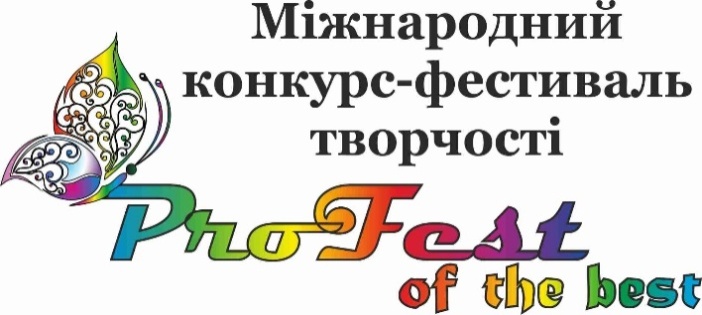 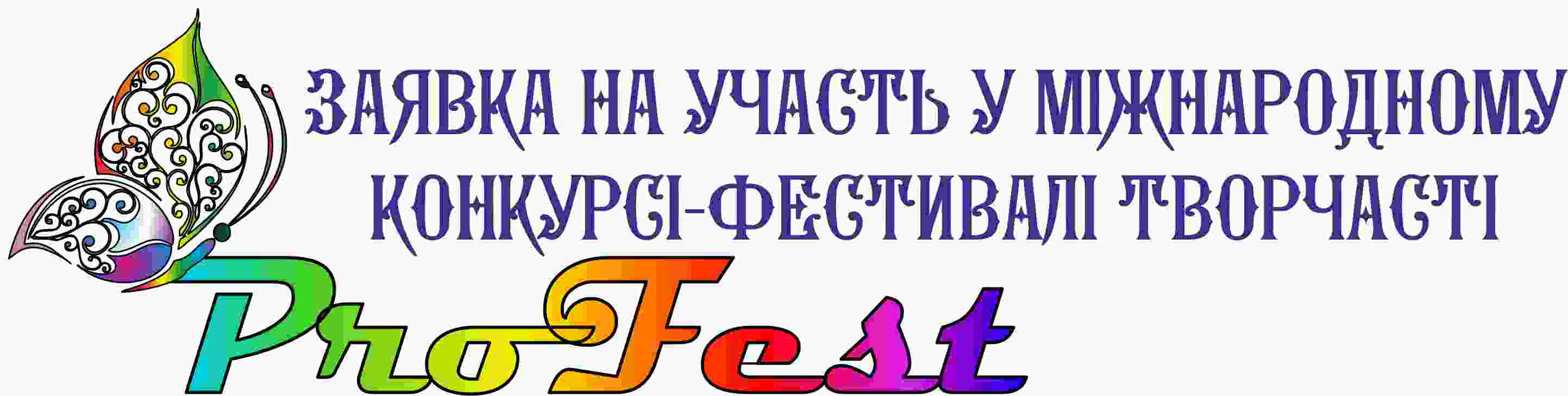 Повна назва колективу/ ПІБ соліста (як має бути вказано в дипломі):Країна, область, місто: ПІБ художнього керівника та телефон (для диплому, якщо необхідно):ПІБ концертмейстера (для диплому, якщо необхідно):  ПІБ постановника (для диплому, якщо необхідно):  Заклад, школа, структура, де працює колектив (якщо потрібно вказати в дипломі): Номінація:Вікова група:ПРОФЕСІОНАЛИ           АМАТОРИ Назва твору  №1 (тривалість твору):ЗА БАЖАННЯМ Назва твору  №2 (тривалість твору):Кількість учасників:Список учасників (ПІБ):і т.д.Технічні вимоги:Список учасників у кого день народження 10 днів до і після фестивалю:Список  осіб, яким  необхідно  оформити Листи Подяки  від  оргкомітету  фестивалю (керівники, педагоги, спонсори):Історія колективу (коли сформований, творча діяльність, успіхи і т.д.):Список супроводжуючих (керівники , педагоги…):Важливі примітки:Відправляючи та заповнюючи заявку, керівник (соліст) автоматично погоджується, що:Супроводжуючі гарантують безпеку учасників і несуть повну відповідальність за підтримання дисципліни, а також за життя і здоров'я дітей. З положенням Фестивалю ознайомився і зі всіма пунктами згідний. Усі заявки посилання та фото висилаються на електронну пошту організаторів: profest.com.ua@gmail.comТелефони:  +38(066) 50 05 799;    +38(093) 50 05 799;     +38(068) 50 05 799